г.Горно-АлтайскОб утверждении Порядка предоставления грантов в форме субсидий  с целью поддержки общественных инициатив территориальных общественных самоуправленийВ соответствии со статьей 78 Бюджетного кодекса Российской Федерации, Федеральным законом от 6 октября 2003 года № 131-ФЗ               «Об общих принципах организации местного самоуправления в Российской Федерации», руководствуясь статьями 38, 43 Устава муниципального образования «Город  Горно-Алтайск», принятого постановлением        Горно-Алтайского городского Совета депутатов от 29 августа 2013 года   № 12-3, Администрация города Горно-Алтайска постановляет:1. Утвердить прилагаемый Порядок  предоставления грантов                  в форме субсидий  с целью поддержки общественных инициатив  с целью поддержки общественных инициатив территориальных общественных самоуправлений.2. Отделу информационной политики и связей с общественностью Администрации города Горно-Алтайска в течение 15-ти дней со дня подписания настоящего Постановления опубликовать его на официальном портале муниципального образования «Город  Горно-Алтайск» в сети «Интернет», а в газете «Вестник Горно-Алтайска» - информацию, содержащую сведения о реквизитах принятого правового акта (дата принятия, номер, наименование правового акта), кратком его содержании, дате опубликования на официальном портале муниципального образования  «Город Горно-Алтайск» в сети «Интернет».3. Настоящее Постановление вступает в силу после дня его официального опубликования. Глава  администрации города Горно-Алтайска                                                      О.А. СафроноваЮ.С. МягковаВ.П. ДроботИ.В. ЗиминаНовикова М.Н., 2-53-43УТВЕРЖДЕНпостановлением Администрациигорода Горно-Алтайскаот « __» ________ года № ____ПОРЯДОКпредоставления грантов   в форме субсидий  с целью поддержки общественных инициатив  территориальных общественных самоуправлений1. Настоящий Порядок разработан в соответствии со статьей 78.1 Бюджетного кодекса Российской Федерации и определяет  процедуру предоставления из бюджета муниципального образования «Город               Горно-Алтайск» (далее соответственно – бюджет, муниципальное образование) грантов   в форме субсидий  с целью поддержки общественных инициатив территориальных общественных самоуправлений (далее - субсидия), устанавливает цели, условия                         и порядок предоставления субсидии, категорию лиц, имеющих право  на получение субсидии,  а также порядок возврата субсидии  в случае нарушения условий, установленных при их предоставлении.2. Субсидия предоставляется на безвозмездной и безвозвратной основе в целях привлечения населения к решению вопросов местного значения, повышения активности жителей в данной сфере.   Субсидия предоставляется на финансовую поддержку осуществления следующих мероприятий: регистрация и организация деятельности органа территориального общественного самоуправления (ведение делопроизводства, проведение заседаний советов, конференций, осуществление приема жителей, участие в организационных мероприятиях) (далее – мероприятия по регистрации и организации);организация благоустройства и озеленения на соответствующей территории муниципального образования;организация культурно-досуговых мероприятий по месту жительства граждан на территории муниципального образования; проведение спортивных мероприятий по месту жительства граждан на территории муниципального образования; организацию работы трудовых отрядов детей и подростков по месту жительства в летний период по месту жительства граждан на территории муниципального образования;участие в конкурсах (социально значимых проектах);привлечение жителей к мероприятиям территориальных общественных самоуправлений.  Прием заявлений на получение субсидии осуществляется в сроки, установленные распоряжением Администрации города Горно-Алтайска о приеме заявлений  на  предоставление грантов   в форме субсидий  с целью поддержки общественных инициатив (далее - Распоряжение Администрации города о приеме заявлений). При этом срок приема заявлений не может быть менее 7-ми календарных дней.3. Предоставление субсидии осуществляет муниципальное образование в лице Муниципального учреждения «Управление                  жилищно-коммунального и дорожного хозяйства администрации города Горно-Алтайска»  (далее - главный распорядитель). Субсидия предоставляется  в пределах бюджетных ассигнований, предусмотренных в бюджете на соответствующий финансовый год и лимитов бюджетных обязательств, утвержденных в установленном порядке главному распорядителю на предоставление субсидии.4. К категории лиц, имеющих право на получение субсидии, относятся  территориальные общественные самоуправления, действующие на территории муниципального образования в организационно-правовой форме некоммерческой организации в соответствии с Положением о территориальном общественном самоуправлении (далее – получатели субсидии).Критерием отбора является отсутствие фактов несоблюдения целей        и условий предоставленных ранее субсидий.5.  Условиями предоставления субсидии являются:а) наличие протокола решения собрания граждан (конференции граждан (собрания делегатов) о выполнении в границах территории осуществления территориального общественного самоуправления  мероприятия (мероприятий), указанных в пункте 2 настоящего Порядка и наличие у получателей субсидии собственного вклада в виде денежных средств, выполнения работ, оказания услуг для выполнения этого мероприятия (мероприятий) в размере не менее 2 процентов (за исключением мероприятий по регистрации и организации).Под вкладом в виде выполнения работ, оказания услуг понимается выполнение заинтересованными лицами неоплачиваемых работ, не требующих специальной квалификации, как, например, подготовка объекта  к началу работ (земляные работы, демонтаж старого оборудования, уборка мусора), покраска, озеленение территории, посадка деревьев;б)  получатели субсидии не должны получать средства из соответствующего бюджета бюджетной системы Российской Федерации               в соответствии с иными нормативными правовыми актами, муниципальными правовыми актами  на цели, указанные  в пункте                      2 настоящего Порядка.6.  Для рассмотрения вопроса о предоставлении субсидии получатели субсидии  предоставляют  главному распорядителю следующие  документы:а) заявление на получение гранта в форме субсидии с указанием полного наименования территориального общественного самоуправления                (далее – ТОС), адреса  местонахождения, контактных телефонов, фамилии, имени, отчества (при наличии) председателя ТОС, реквизитов счета для перечисления средств субсидии и согласием на проведение проверок соблюдения получателем субсидии условий, целей и порядка предоставления субсидии, проводимых главным распорядителем, органом муниципального финансового контроля;б) письменное согласие лиц, являющихся поставщиками (подрядчиками, исполнителями) по договорам (соглашениям), заключенным в целях исполнения обязательств по соглашению                              о предоставлении субсидии (за исключением государственных (муниципальных) унитарных предприятий, хозяйственных товариществ                      и обществ с участием публично-правовых образований в их уставных (складочных) капиталах, а также коммерческих организаций с участием таких товариществ и обществ в их уставных (складочных) капиталах), на осуществление главным распорядителем и органом муниципального финансового контроля проверок соблюдения ими условий, целей                          и порядка предоставления субсидии (далее – письменное согласие поставщиков (подрядчиков, исполнителей). В случае если указанные                    в настоящем подпункте договора (соглашения) не заключены на дату подачи документов о предоставлении субсидии, то получатель субсидии предоставляет главному распорядителю письменное согласие поставщиков (подрядчиков, исполнителей) в течение 5-ти рабочих  дней после дня заключения договоров (соглашений), указанных в настоящем подпункте (за исключением мероприятий по регистрации и организации).в) заверенный печатью (при ее наличии) и подписью получателя субсидии протокол решения собрания граждан (конференции граждан (собрания делегатов) о выполнении  на закрепленной территории одного из мероприятий, указанных в пункте 2 настоящего Порядка и определением формы участия (финансовое, трудовое), доли финансового участия и видов трудового участия граждан в этом мероприятии (за исключением мероприятий по регистрации и организации);г) календарный план выполнения мероприятия, указанного в протоколе решения собрания граждан (конференции граждан (собрания делегатов) (за исключением мероприятий по регистрации и организации);д)  расчет суммы, необходимой для выполнения мероприятия (смету расходов), указанного в протоколе решения собрания граждан (конференции граждан (собрания делегатов). Для мероприятий по регистрации и организации предоставляется расчет необходимой  суммы (смета расходов);Получатели субсидии несут полную ответственность за достоверность сведений и документов, представленных главному распорядителю для получения субсидии. Поданные и зарегистрированные в установленном порядке документы не возвращаются.7. Главный распорядитель регистрирует заявление на получение субсидии в день его поступления. В течение 5-ти рабочих дней со дня регистрации заявления осуществляет проверку принятых документов, проверяет отсутствие (наличие) сведений о регистрации  в Едином государственном реестре юридических лиц (индивидуальных предпринимателей) на сайте http://egrul.nalog.ru/, распечатывает результаты проверки и передает его с документами, указанными в пункте 6 настоящего Порядка, комиссии по рассмотрению заявок на предоставление грантов   в форме субсидий   с целью поддержки общественных инициатив  (далее - комиссия).Комиссия создается Распоряжением Администрации города                  Горно-Алтайска, которым утверждается состав и положение о ней. Общий количественный состав комиссии составляет девять человек.Комиссия формируется из представителей главного распорядителя, Администрации города Горно-Алтайска, депутатов Горно-Алтайского городского Совета депутатов (по согласованию).Решения комиссии оформляются протоколом, который в течение 3-х рабочих дней после принятия решения направляется главному распорядителю.Организационно-техническое обеспечение деятельности комиссии осуществляет главный распорядитель.8. Комиссия в течение 10-ти рабочих дней со дня поступления от главного распорядителя заявления на получение субсидии и документов, указанных в пункте 6 настоящего Порядка:а) осуществляет проверку принятых документов, принимает решение о предоставлении или отказе в предоставлении субсидии, направляет получателю субсидии письменное уведомление о принятом решении              в течение 3-х рабочих дней после дня его принятия. В случае принятия решения об отказе в предоставлении субсидии в письменном уведомлении также указываются причины отказа в соответствии с пунктом                      9 настоящего Порядка;б) принимает решение о размере предоставляемого субсидии                      в пределах средств, указанных в пункте 3 настоящего Порядка, утвержденных и (или) имеющихся в местном бюджете на дату рассмотрения вопроса  о предоставлении субсидии в соответствии                   с пунктом 13 настоящего Порядка.Решение о предоставлении субсидии принимается в случае отсутствия оснований для отказа, установленных в пункте 9 настоящего Порядка.9. Основаниями для отказа в предоставлении субсидии являются:а) несоответствие представленных получателем субсидии документов требованиям, определенным пунктом 6 настоящего Порядка, или непредставление (предоставление не в полном объеме) указанных документов;б) несоответствие лица, претендующего на получение субсидии, категории лиц, имеющих право на получение субсидии, и критерию отбора, указанным в пункте 4 настоящего Порядка; в) несоблюдение условий предоставления субсидии, указанных                      в пункте 5 настоящего Порядка;г) недостоверность представленной получателем субсидии информации главному распорядителю;д) отсутствие средств, указанных в пункте 3 настоящего Порядка, имеющихся в бюджете на дату рассмотрения вопроса о предоставлении субсидии;е) отсутствие  вклада в виде имущества, финансовых ресурсов, выполнения работ, оказания услуг;ж) несоответствие целей получения субсидии, указанных в заявке, целям, указанным в пункте 2  настоящего Порядка.10. Субсидии предоставляется в размере не более размера средств, имеющихся в бюджете на дату рассмотрения вопроса  о предоставлении субсидии. Субсидия предоставляется и направляется получателем субсидии на мероприятия, указанные в пункте 2 настоящего Порядка.11. Главный распорядитель на основании протокола комиссии                     в течение 3-х рабочих дней со дня его получения подготавливает проект Распоряжения Администрации города Горно-Алтайска о предоставлении грантов  в форме субсидий  с целью поддержки общественных инициатив (далее - Распоряжение) с указанием суммы субсидии и получателей, который должен быть подписан в течение 10-ти рабочих дней со дня принятия комиссией решения о предоставлении субсидии.12. В течение 3-х календарных дней после принятия Распоряжения главный распорядитель и получатель субсидии  заключают Соглашение                               о предоставлении грантов  в форме субсидий  с целью поддержки общественных инициатив (далее – Соглашение). Соглашение получателю субсидии направляет главный распорядитель на бумажном носителе  в 2-х экземплярах нарочно или   в электронном виде посредством электронной связи.В Соглашении предусматриваются следующие обязательные условия:а)  право главного распорядителя, органа муниципального финансового контроля  на проведение проверок соблюдения получателем субсидии целей, условий и порядка предоставления субсидии, установленных настоящим Порядком  и заключенным Соглашением;б) согласие получателя субсидии на проведение проверок соблюдения целей, условий и порядка предоставления субсидии, проводимых главным распорядителем, органом муниципального финансового контроля;в) направления расходования средств субсидии;г) порядок возврата сумм субсидии, полученных получателем субсидии,   в случае установления по итогам проверок, проведенных главным распорядителем, органом государственного (муниципального) финансового контроля факта нарушения им целей, условий и порядка предоставления субсидии, установленных настоящим Порядком                              и заключенным Соглашением;д) запрет приобретения за счет полученных средств субсидии иностранной валюты, за исключением операций, осуществляемых               в соответствии с валютным законодательством Российской Федерации при закупке (поставке) высокотехнологичного импортного оборудования, сырья и комплектующих изделий, а также связанных с достижением целей предоставления субсидии иных операций, определенных настоящим Порядком;е) порядок и сроки предоставления отчетности об использовании субсидии, установленной пунктом 15 настоящего Порядка, а также порядок и сроки возврата получателем субсидии в текущем финансовом году (финансовый год, следующий за годом предоставления субсидии)  остатка субсидии, не использованного в отчетном финансовом году (финансовый год предоставления субсидии);ж) возможность осуществления расходов, источником финансового обеспечения которых являются не использованные в отчетном финансовом году остатки субсидии при принятии главным распорядителем по согласованию с финансовым органом муниципального образования решения о наличии потребности в указанных средствах;з) предоставление получателем субсидии главному распорядителю письменного согласия поставщиков (подрядчиков, исполнителей) в течение 5-ти рабочих дней после дня заключения договоров (соглашений) с поставщиками (подрядчиками, исполнителями) в целях исполнения обязательств по Соглашению - в случае если письменное согласие поставщиков (подрядчиков, исполнителей) не было представлено на дату заключения Соглашения (за исключением мероприятий по регистрации и организации).13. Если главному распорядителю в период приема заявлений поступило более чем одно заявление,  то в первую очередь предоставляется субсидия на мероприятия по регистрации и организации в порядке очередности по дате и времени поступления документов, указанных в пункте 6 настоящего Порядка. По остальным мероприятиям критерием отбора получателей субсидии является величина собственного вклада в виде денежных средств, выполнения работ, оказания услуг для выполнения мероприятия. В первую очередь субсидия предоставляется тем получателям субсидии, у которых доля собственного вклада (отношение стоимости вклада к общей стоимости выполнения мероприятия) в виде денежных средств, выполнения работ, оказания услуг для выполнения мероприятия  наибольшая.14. Перечисление субсидии осуществляется главным распорядителем                в течение 10-ти рабочих дней со дня подписания Соглашения  при наличии доведенных объемов финансирования на лицевом счете главного распорядителя, открытом в Управлении Федерального казначейства               по Республике Алтай. Перечисление субсидии осуществляется в пределах лимитов бюджетных обязательств на соответствующий год по коду бюджетной классификации, указанному в Соглашении, с лицевого счета, открытого в Управлении Федерального казначейства по Республике Алтай, на расчетный счет получателя субсидии, открытый в кредитной организации. 15. Получатель субсидии после зачисления субсидии на его расчетный счет  до момента полного  ее  расходования, ежемесячно до 5-го числа месяца, следующего за отчетным, представляет главному распорядителю  отчет о  расходовании средств субсидии по форме согласно приложению  к настоящему Порядку.  К  отчету прилагаются копии платежных документов с  отметкой   о списании денежных средств со счета получателя субсидии и копии  договоров (соглашений) (за исключением мероприятий по регистрации и организации),  заключенных   получателем субсидии в целях исполнения обязательств по Соглашению,  в которых предусматривается согласие лиц (за исключением государственных (муниципальных) унитарных предприятий, хозяйственных товариществ  и обществ с участием публично-правовых образований  в их уставных (складочных) капиталах, а также коммерческих организаций с участием таких товариществ и обществ                    в их уставных (складочных) капиталах), являющихся поставщиками (подрядчиками, исполнителями) по указанным договорам (соглашениям), на осуществление главным распорядителем и органом муниципального финансового контроля проверок соблюдения ими условий, целей                       и порядка предоставления субсидии.16. Главный распорядитель, орган муниципального финансового контроля осуществляют проверку соблюдения условий, целей и порядка предоставления субсидии их получателями и лицами, являющимися поставщиками (подрядчиками, исполнителями) по договорам (соглашениям), заключенным в целях исполнения обязательств по договорам (соглашениям) о предоставлении субсидии (за исключением государственных (муниципальных) унитарных предприятий, хозяйственных товариществ и обществ с участием публично-правовых образований в их уставных (складочных) капиталах, а также коммерческих организаций с участием таких товариществ и обществ в их уставных (складочных) капиталах), направления расходования средств субсидии в порядке, установленном для осуществления муниципального финансового контроля.17. Субсидия подлежит возврату получателем субсидии в бюджет                 в следующих случаях:а) нарушения условий, установленных при предоставлении субсидии, целей и порядка предоставления субсидии, направления расходования средств субсидии;б) непредставления документов, указанных в пункте 15 настоящего Порядка, на дату, установленную в пункте 15 настоящего Порядка;в) нецелевого использования средств субсидии.18. Факты, указанные в пункте 17 настоящего Порядка, устанавливаются актом проверки, составленном главным распорядителем и (или) органом муниципального финансового контроля.19. В течение 5-ти рабочих дней после подписания акта проверки получателю субсидии направляются акт проверки и требование                                 о возврате субсидии в бюджет (далее – требование) по его адресу, указанному в заявлении, по почте заказным письмом. Получатель субсидии считается получившим акт проверки и уведомленным                                           о возврате денежных средств субсидии надлежащим образом, если: а) он отказался от получения заказного письма, и отказ зафиксирован организацией почтовой связи; б) он не явился на почту за заказным письмом с уведомлением         о вручении, о чем организация почтовой связи уведомила главного распорядителя; в) заказное письмо с уведомлением о вручении не вручено в связи    с отсутствием получателя субсидии по адресу, указанному в заявлении,                 о чем организация почтовой связи уведомила главного распорядителя; г) заказное письмо с уведомлением о вручении вручено получателю субсидии или его представителю.В течение 20-ти дней со дня получения акта проверки и требования получатель субсидии осуществляет возврат денежных средств                 по реквизитам и коду классификации доходов бюджетов Российской Федерации, указанным в требовании.19. Не использованные в отчетном финансовом году остатки субсидии подлежат возврату до 15 января следующего финансового года.Остатки субсидии могут быть возвращены получателю субсидии в текущем финансовом году на те же цели, в случае наличия решения главного распорядителя о наличии потребности в направлении средств, согласованного с Муниципальным  Учреждением «Финансовое  Управление администрации муниципального образования города Горно-Алтайска».Решение о наличии или отсутствии потребности в направлении  средств принимается по результатам рассмотрения годового отчета о расходах по форме согласно приложению к настоящему Порядку и обращения получателя субсидии. Обращение должно быть подписано руководителем и содержать информацию о причинах образования остатков субсидии и о наличии потребности в этих средствах в текущем финансовом году.20. В случае отказа получателя субсидии от возврата средств субсидии  в  бюджет  их взыскание производится в судебном порядке                         в соответствии с законодательством Российской Федерации.В случае несвоевременного возврата субсидии начисляется пеня                    в размере 1% от суммы несвоевременно возвращенного субсидии за каждый день просрочки.ПРИЛОЖЕНИЕ к Порядку предоставления грантов в форме субсидий  с целью поддержки общественных инициатив ОТЧЕТ о расходовании средств субсидии __________________________________(наименование ТОС)                                                                                                      тыс. рублейДата, подпись, печать (при наличии)АДМИНИСТРАЦИЯ ГОРОДАГОРНО-АЛТАЙСКА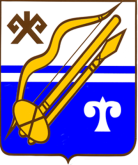 ГОРНО-АЛТАЙСК КАЛАНЫҤАДМИНИСТРАЦИЯЗЫПОСТАНОВЛЕНИЕJӦПот«»20года№Направления расходования средств субсидииВыделено средств субсидииИспользовано средств субсидииОстаток неиспользованных средств субсидииИтого расходы